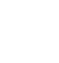 НОВООДЕСЬКА МІСЬКА РАДАМИКОЛАЇВСЬКОЇ ОБЛАСТІР І Ш Е Н Н ЯКеруючись пунктом 34 статті 26 Закону України «Про місцеве самоврядування в Україні», відповідно до статей 12, 40, 116, 118, 121  Земельного  Кодексу  України, статті 377 Цивільного кодексу України, статті 22 Закону України «Про Землеустрій», статтею 24 Закону України "Про регулювання містобудівної діяльності" та розглянувши заяву громадянина України Романченка О.В. щодо надання дозволу на виготовлення права власності  на земельну  ділянку під індивідуальний гараж, міська радаВ И Р І Ш И Л А:1. Дати дозвіл на розробку проекту землеустрою щодо відведення земельної ділянки під будівництво та обслуговування індивідуального (існуючого) гаражу орієнтовною площею 0,0100 га розташованої в межах міста Нова Одеса по вулиці Репіна, 13, гараж 3 громадянину України Романченку Олегу Васильовичу. 2. Громадянину України Романчеенку О.В. в тримісячний термін  замовити в землевпорядній організації розробку проекту землеустрою щодо надання земельної ділянки у власність. Після розроблення та погодження   подати даний проект на затвердження до міської ради.3. Строк дії дозволу на розроблення проєкту відведення земельної ділянки та вимог щодо її відведення становить один рік. 4. Контроль за виконанням цього рішення покласти на постійну комісію міської ради з питань аграрно-промислового розвитку та екології.Міський голова                                                           Олександр ПОЛЯКОВВід 18.02.2022 р. № 50м. Нова Одеса         ХІХ сесія восьмого скликанняПро надання  дозволу на розробку проекту землеустрою щодо відведення земельної ділянки під будівництво та обслуговування індивідуального гаражу громадянину України Романченко О.В.